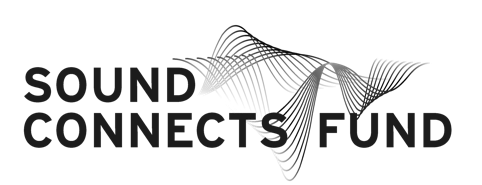 Declaration of Honour on Exclusion CriteriaIn order to provide the Music In Africa Foundation and its partners and funders with reasonable assurance that the organisation applying for the grant is able to carry out the actions agreed upon, the authorised signatory of the organisation hereby declares that the organisation will be excluded from participation if it:is bankrupt or being wound up, is having its affairs administered by the courts, has entered into an arrangement with creditors, has suspended business activities, is the subject of proceedings concerning such matters or is in any analogous situation arising from a similar procedure provided for in national legislation or rules;has been convicted of an offence concerning its professional conduct by a judgment which has the force of res judicata;is guilty of grave professional misconduct proven by any means which the beneficiary can justify;has not fulfilled its obligations to pay social security contributions or taxes in accordance with the legal provisions of the country in which it is established, the country of the beneficiary or the country where the contract is to be performed;has been the subject of a judgment which has the force of res judicata for fraud, corruption,involvement in a criminal organisation or any other illegal activity detrimental to the Union's financial interests;is currently subject to an administrative penalty referred to in Section 2.6.10.1.2. of the Practical Guide to Contract Procedures for EC external actions. https://ec.europa.eu/europeaid/prag/ Declaration:The undersigned       [Full names of organisation representative],       [Designation] representing:Full names:      	Date:      	Signature  Full name of organisation:      Official legal form:      Statutory registration number:      Full address:      